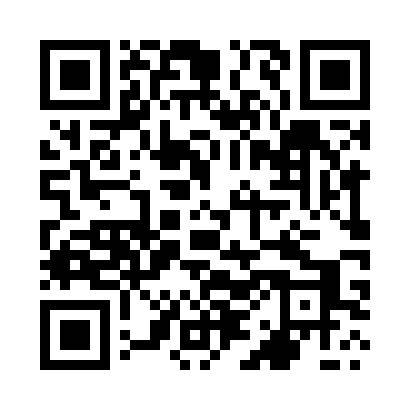 Prayer times for Janow, PolandMon 1 Apr 2024 - Tue 30 Apr 2024High Latitude Method: Angle Based RulePrayer Calculation Method: Muslim World LeagueAsar Calculation Method: HanafiPrayer times provided by https://www.salahtimes.comDateDayFajrSunriseDhuhrAsrMaghribIsha1Mon4:116:0812:375:047:068:562Tue4:086:0612:365:057:088:583Wed4:066:0412:365:067:109:004Thu4:036:0112:365:087:119:025Fri4:005:5912:365:097:139:056Sat3:575:5712:355:107:149:077Sun3:545:5512:355:117:169:098Mon3:525:5312:355:127:189:119Tue3:495:5012:345:137:199:1310Wed3:465:4812:345:147:219:1611Thu3:435:4612:345:167:239:1812Fri3:405:4412:345:177:249:2013Sat3:375:4212:335:187:269:2314Sun3:345:4012:335:197:279:2515Mon3:315:3812:335:207:299:2816Tue3:285:3512:335:217:319:3017Wed3:255:3312:325:227:329:3218Thu3:225:3112:325:237:349:3519Fri3:195:2912:325:247:369:3720Sat3:165:2712:325:257:379:4021Sun3:135:2512:325:267:399:4322Mon3:105:2312:315:277:409:4523Tue3:065:2112:315:287:429:4824Wed3:035:1912:315:297:449:5125Thu3:005:1712:315:317:459:5326Fri2:575:1512:315:327:479:5627Sat2:545:1312:315:337:499:5928Sun2:505:1112:305:347:5010:0129Mon2:475:1012:305:357:5210:0430Tue2:445:0812:305:367:5310:07